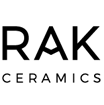 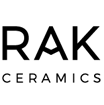               Price Sensitive InformationThis is for information of all concerned that the Board of Directors of RAK Ceramics (Bangladesh) Limited in its meeting held on Wednesday, July 28, 2021 from 7:00 p.m. to 8.30 p.m. virtually by using digital platform. The Board of Directors has approved the un-audited consolidated financial statements of the Company for the second quarter ended 30 June 2021. The key financial positions of the Company for that period are as follows:Kindly note that due to the revised and responsive business strategy taken by the management; sales is increased by 65.73% from BDT. 1,972.26 mn to BDT. 3,268.70 mn compared to same period of previous year. The company registered improvement of cost of sales due to enhanced control on cost compared to same period which resulting increase of earnings per share from BDT. negative 0.09 to BDT. positive 1.02. Reduction of tax rate by 2.5% as per Finance Act 2021 is another reason behind increase of earning per share. Therefore, cash receipts from customer increased in proportion with increase of sales value. The Company registered improvement of cost of goods sold due to enhanced control on cost compared to previous period. Also better management on working capital, including controlled payment terms with supplier has a direct impact on increase of net operating cash flow per share from BDT. negative 0.57 to BDT. positive 0.51.							For RAK Ceramics (Bangladesh) Limited        									     Sd/-							   (Muhammad Shahidul Islam FCS)         								  Company SecretaryParticularsFor the period 1st  January to 30th  June 2021For the period 1st  January to 30th  June 2020For the period 1st  April to 30th  June 2021For the period 1st  April to 30th  June 2020SalesBDT 3,268.70 millionBDT 1,972.26 millionBDT 1,534.98 millionBDT 503.19 millionNet Profit/ (Loss) After TaxBDT 435.56 millionBDT (36.77) millionBDT 220.53 millionBDT (188.46) millionEarnings Per Share (EPS)BDT 1.02BDT (0.09)BDT 0.52BDT (0.44)Net Operating Cash Flow Per Share (NOCFPS)BDT 0.51BDT (0.57)BDT (0.53)BDT (1.16)As on June 30, 2021As on June 30, 2021As on June 30, 2020As on June 30, 2020Net Asset Value (NAV)BDT 7,030.91 millionBDT 7,030.91 millionBDT 6,675.89 millionBDT 6,675.89 millionNet Asset Value (NAV) per shareBDT 16.43BDT 16.43BDT 15.60BDT 15.60